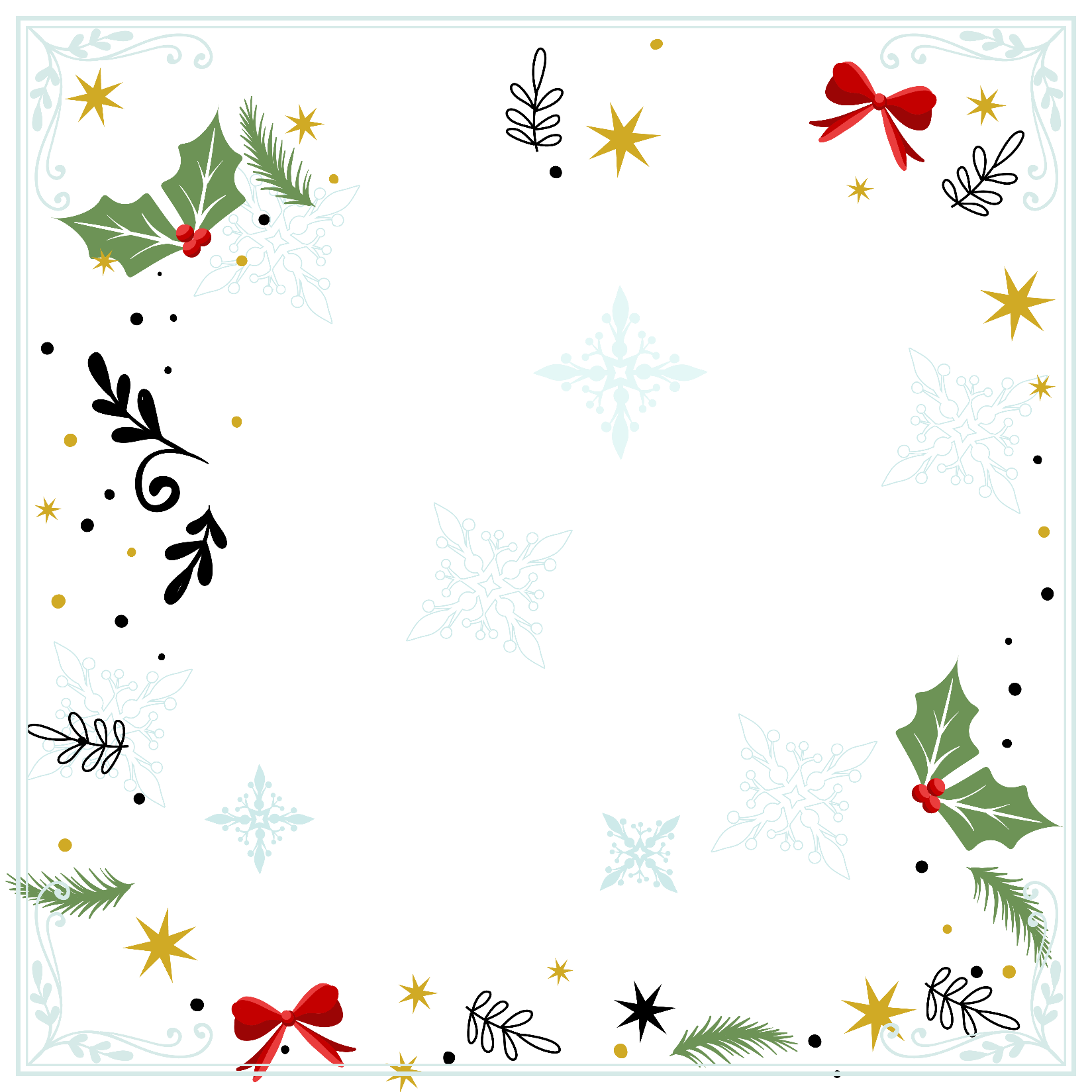 Award CertificatePresented to[NAME]For[Description][More Details]Signatures: __________________________________